Информация для налогоплательщиков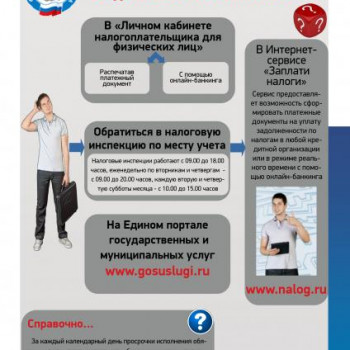 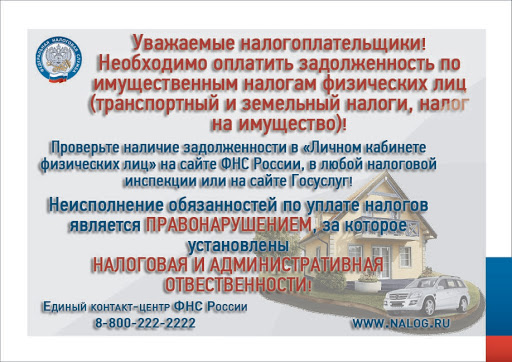 